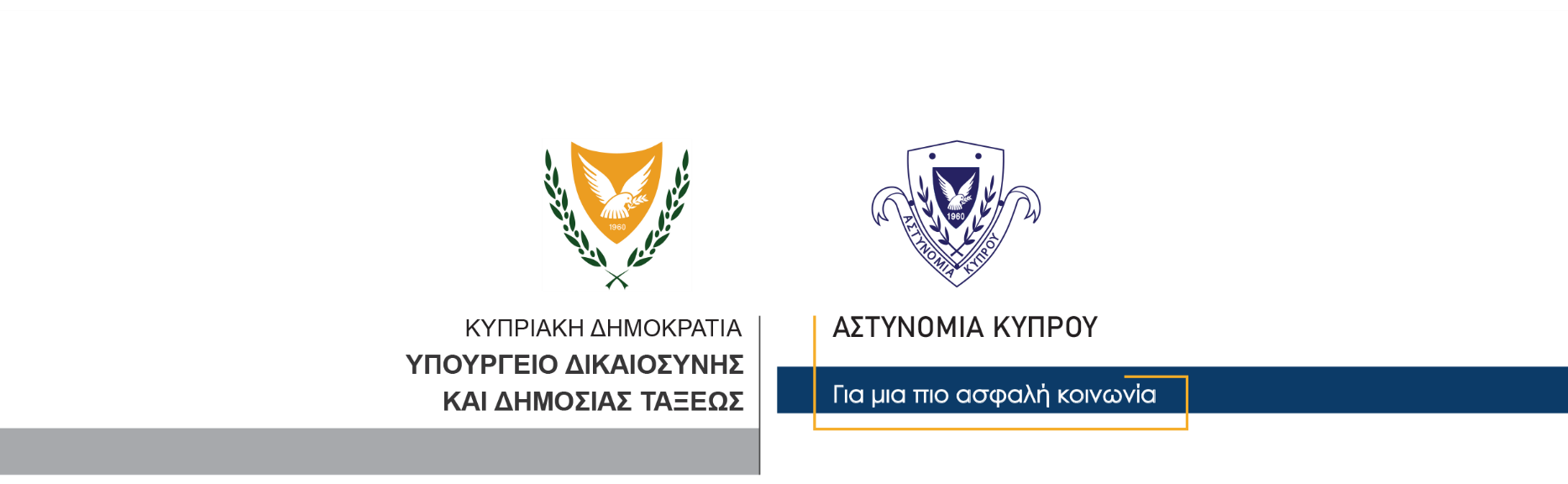   Γραφείο Τύπου και Δημοσίων Σχέσεων25 Οκτωβρίου, 2020Δελτίο Τύπου 1 – Ληστεία – διάρρηξη κατοικίας και κλοπήΤο Τμήμα Ανιχνεύσεως Εγκλημάτων Λάρνακας, διερευνά υπόθεση ληστείας, διάρρηξης κατοικίας και κλοπής, καθώς επίσης και πλαστοπροσωπίας μέλους της Αστυνομίας. Σύμφωνα με καταγγελία που έγινε χθες βράδυ από 36χρονη στη Λάρνακα, ενώ αυτή βρισκόταν γύρω στις 8 το βράδυ στο διαμέρισμά όπου διαμένει στη Λάρνακα, τρία άγνωστα πρόσωπα με πολιτικά ρούχα την επισκέφθηκαν και αφού της ανέφεραν ότι είναι αστυνομικοί, της ζήτησαν να περάσουν εντός του διαμερίσματος.Η 36χρονη τους επέτρεψε να εισέλθουν εντός του διαμερίσματος και όταν τους ζήτησε τις αστυνομικές τους ταυτότητες, αυτοί της ζήτησαν χρήματα και κατάφεραν και έκλεψαν χρηματικό ποσό 1,500 ευρώ, ένα κινητό τηλέφωνο και μια ηλεκτρονική ταμπλέτα και ακολούθως τράπηκαν σε φυγή.Κατά τη διάρκεια του περιστατικού η 36χρονη προσπάθησε να διαφύγει από το διαμέρισμα, με αποτέλεσμα ένας εκ των δραστών να την απωθήσει σπρώχνοντάς της, χωρίς ωστόσο αυτή να τραυματιστεί.Οι δράστες περιγράφονται ως ηλικίας περίπου 35 ετών, ο 1ος: Ύψους 1.65μ. περίπου, παχουλός με μαύρα μαλλιά, ο 2ος: Ύψους 1.80μ. περίπου, λεπτής σωματικής διάπλασης και φορούσε καπέλο και ο 3ος: Επίσης λεπτής σωματικής διάπλασης και φορούσε ρούχα σκούρου χρώματος. Και οι τρεις δράστες έφεραν μάσκες προσώπου.Το ΤΑΕ Λάρνακας συνεχίζει τις εξετάσεις.                                                                                                  ΓΡΑΦΕΙΟ ΤΥΠΟΥ    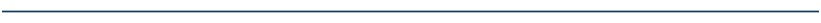 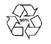 Οδός Αντιστράτηγου Ευάγγελου Φλωράκη, 1478, Λευκωσία,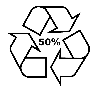 Τηλ.: 22808067, Φαξ: 22808598,  Email: pressoffice@police.gov.cy, Ιστοσελίδα: www.police.gov.cy